Dragon Boat Festival – Race for Education 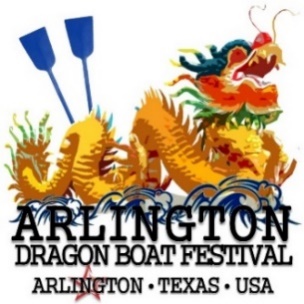 Arlington and Tarrant County Presented by US Pan Asian American Chamber – SWEducation Foundation Saturday, June 15, 2019 | 8:30 a.m. to 4:00 p.m.Viridian Lake Club, 1200 Viridian Park Ln, Arlington, TexasWelcome to Arlington Dragon Boat Festival Race for Education. Qu Yuan, a minister in one of the Warring State governments, who had been slandered by corrupt, jealous ministers. Eventually, Qu Yuan is said to have waded into the Miluo river. Upon learning about his suicide, people rushed out on the water in their fishing boats to the middle of river and tried to save Qu Yuan. People beat drums, splashed the water with their paddles in order to keep the fish and evil spirits from his body, and scattered rice into the water to prevent him from suffering hunger. Afterward, people hold dragon boat races annually on the day of his death. Today, dragon boat festivals continue to be celebrated around the world with dragon boat racing.Dragon Boat Race Rules and Team CompositionPRACTICE DAY:Registered teams have the opportunity to practice once on June 14, 2019. Slots are allocated on a first-come, first-serve basis. More details will be sent to the team captains closer to the event.TEAM COMPOSITION: For each race, each boat requires a minimum of 16 members i.e. 14 paddlers, 1 drummer, 1 flag-catcher.For each race, each boat is allowed a maximum of 20 members i.e. 18 paddlers, 1 drummer, 1 flag-catcher.Team members must be over 18 years old. Each team requires a minimum of 16 members and allowed a maximum of 25 members on its Team Roster. Only persons listed on this roster may participate. A complete Team Roster must be submitted by May 31, 2019.As stipulated by the ADBA, each team member listed on the team roster is required to complete and return a Team Athletic Waiver and Release of Liability Form by May 31, 2019 to qualify in the tournament.TEAM UNIFORM: Teams may wear a uniform to distinguish themselves from other teams.AWARDS:Upon completion of the tournament, there will be an Awards Ceremony. Teams awarded 1st, 2nd and 3rd Place from the first bracket will receive a trophy. Each team member awarded 1st, 2nd, and 3rd Place from both brackets will receive commemorative medals.RACE RULES: ALL Team Captains MUST attend a Safety and Orientation briefing prior to the commencement of the tournament time trials. Your team will not qualify in the boat tournament if Team Captains are absent from this briefing.Time trials will precede the qualifying races to determine the bracket racing placementEach team will have the opportunity to race a minimum of 2 times (including time trials).The top 8 teams of each bracket will enter the quarter-finals and the 4 winning teams from this round will continue to the semi-finals.SUPPLIESIncludes one (1) 10'x10' reserved non-tented space assigned by the US Pan Asian American Southwest Education Foundation.Two (2) cases of bottled water (Amount subject to change).NOTE:Submit Team Rosters by May 31, 2019.Each team member listed on the team roster is required to complete and return a Team Athletic Waiver and Release of Liability Form by May 31, 2019 to qualify in the tournament.